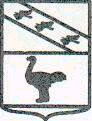 Льговский Городской Совет депутатов Р Е Ш Е Н И Е от 26 декабря 2022 года № 112Об установлении границ территорий осуществления территориального общественного самоуправления в городе ЛьговеВ соответствии с Федеральным законом от 6 октября 2003 года № 131-ФЗ «Об общих принципах организации местного самоуправления в Российской Федерации», Уставом муниципального образования «Город Льгов» Курской области, Положением о территориальном общественном самоуправлении в муниципальном образовании «Город Льгов» Курской области, утвержденным Решением Льговского Городского Совета депутатов от 31 мая 2018 года № 52, на основании заявления инициативной группы граждан ул. Колхозная города Льгова, Льговский Городской Совет депутатов РЕШИЛ:1. Установить границы территорий осуществления территориального общественного самоуправления в городе Льгове согласно Приложению 1.2. Решение вступает в силу со дня его официального опубликования и распространяется на правоотношения возникшие с 31 марта 2022 года.Председатель ЛьговскогоГородского Совета депутатов					Ю.П. СкобелевГлава города ЛьговаКурской области								А.С. КлемешовПриложение 1к Решению Льговского Городского Совета депутатовот 26 декабря 2022 года № 112 ГРАНИЦЫТЕРРИТОРИЙ ОСУЩЕСТВЛЕНИЯ ТЕРРИТОРИАЛЬНОГООБЩЕСТВЕННОГО САМОУПРАВЛЕНИЯ В ГОРОДЕ ЛЬГОВЕ№ ТОСГраницы территорий (улицы, проезды, проспекты, переулки и иные территории, № домов)1Улица Колхозная нечетная сторона с дома №1 по дом №11, четная сторона с дома №2 по дом №12